Communiqué de presseUne perle de design : CAELA de Zumtobel et GRAFT ArchitectsLa gamme de luminaires à LED CAELA transforme l'éclairage en un élément de design. En étroite collaboration avec GRAFT Architects, Zumtobel a développé un luminaire fonctionnel décoratif qui conjugue élégance et légèreté. Mais CAELA ne séduit pas seulement par son esthétique, il offre en outre une grande modularité ainsi qu’une large diversité. Son extrême efficacité et sa photométrie innovante en fait une gamme de luminaires capable de résoudre les tâches d'éclairage les plus diverses.Dornbirn, novembre 2015 – La nouvelle gamme de luminaires CAELA de Zumtobel et GRAFT Architects, fonctionnelle et décorative à la fois, remplit les plus hautes exigences esthétiques et techniques. La philosophie de conception du luminaire repose sur l'intention d’élever non seulement le luminaire lui-même mais également son effet lumineux dans l’espace à un véritable objet de design. CAELA réalise pleinement cet objectif. La gamme de luminaires à LED se distingue par une construction plate et innovante ainsi que par deux types de distribution lumineuse. Se déclinant en tant qu'applique murale, plafonnier et luminaire suspendu, CAELA affiche une saillie de maximum 55 mm et présente un design extrêmement plat et élégant. La vasque diffusante souligne ses formes épurées. CAELA est disponible dans une version ronde ou carrée, de 330 ou 430 mm de diamètre ou de côté, dans les tons blanc, argenté mat, cuivre, laiton, gris mat et noir. CAELA décore les couloirs et zones d'entrée dans les bâtiments administratifs tout comme les restaurants, bureaux ou espaces privés. La modularité de CALEA ne s'arrête pas là, le luminaire est proposé en version graduable ou commutable, avec un flux lumineux de 1000 et 1500 lm et diverses photométries : en plus de la distribution symétrique standard, le modèle carré de l'applique est également proposé avec une distribution asymétrique innovante, spécialement adaptée aux exigences des couloirs et cages d'escalier, car elle dirige la lumière de manière précise vers le sol. Ce type de distribution évite la lumière diffuse au plafond et assure l'éclairage uniforme du sol et des murs. Le luminaire à LED CAELA est facilement intégrable dans un système de gestion de l'éclairage et permet également de réaliser par ce biais un éclairage de sécurité. CAELA offre non seulement un design décoratif de haut niveau mais également une solution lumière complète qui remplit les plus hautes exigences de flexibilité : il s'adapte de manière intelligente et individuelle aux différentes tâches d'éclairage, affiche une efficacité exceptionnelle et offre aux architectes et éclairagistes une liberté de conception répondant aux tendances actuelles. Des chiffres et des faits – CAELALégendes :(Crédits photos : Zumtobel)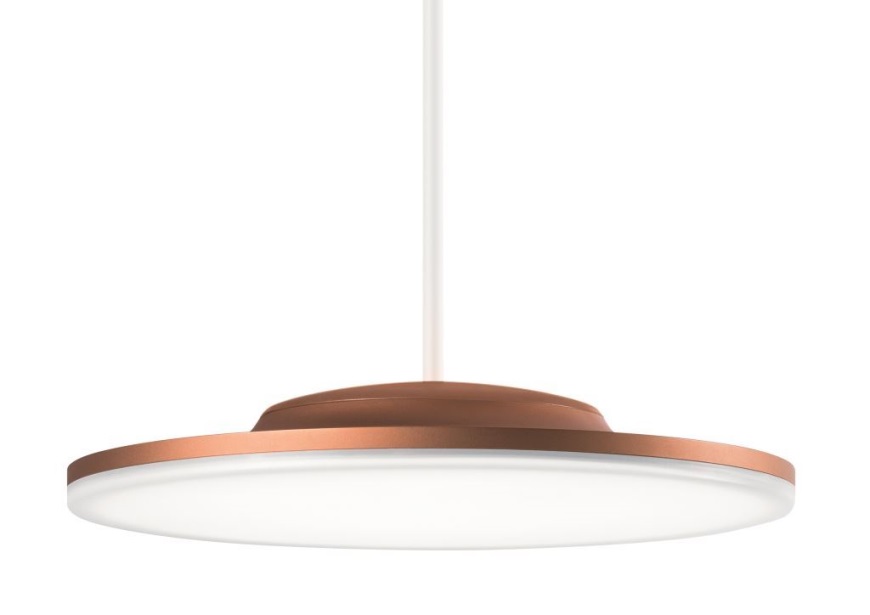  Image 1 : CAELA – en luminaire suspendu 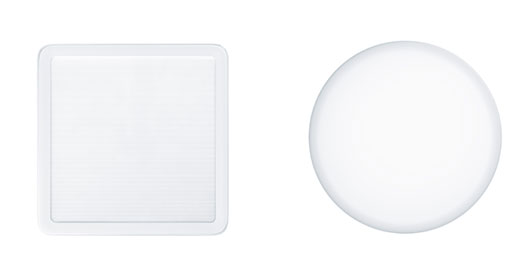  Image 2 : CAELA – en applique ou plafonnier dans une version ronde et carrée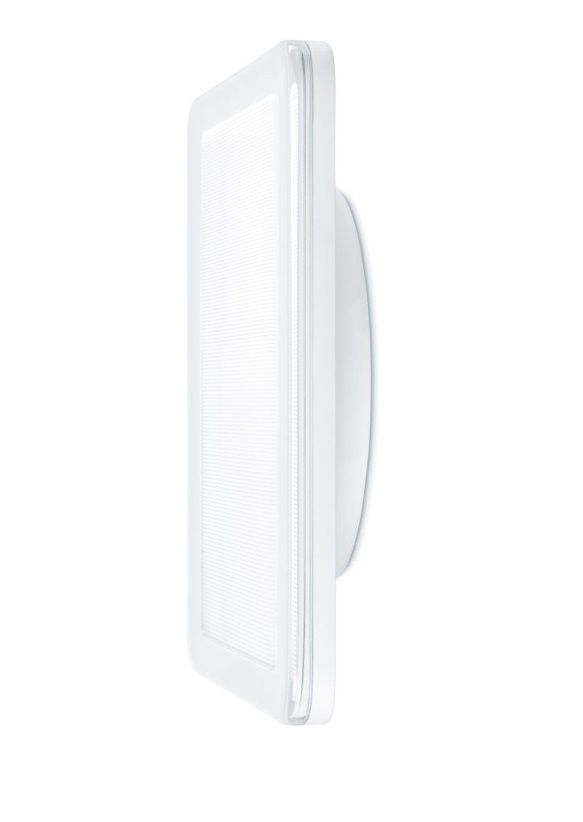 Image 3 : La gamme de luminaires à LED CAELA se distingue par une construction plate innovante et deux types de répartition lumineuse.Contact de presse: Distribution en France, Suisse et Benelux: Zumtobel Zumtobel est un leader international dans la fourniture de systèmes d'éclairage globaux offrant une interaction vivante entre la lumière et l'architecture. Leader de l'innovation, Zumtobel propose un vaste portefeuille de luminaires haut de gamme et de systèmes de gestion pour l'éclairage professionnel de bâtiments dans les applications bureau, formation, vente, commerce, hôtellerie et bien-être, santé, art et culture, industrie. Zumtobel est une marque de la société Zumtobel Group AG avec siège social à Dornbirn, Vorarlberg (Autriche). Zumtobel. La lumière.Luminaire fonctionnel décoratif à LED remplissant les plus hautes exigences de designVersion ronde ou carrée de 330 ou 430 mm de diamètre ou de côtéVersion carrée (applique) à distribution lumineuse asymétriqueCorps mince, élégant (saillie : < 55 mm) disponible en six couleurs Montage : suspendu, au mur ou au plafondAvec détecteur de présence en optionFlux lumineux : 1000 ou 1500 lmDurée de vie : 50 000 heuresZumtobel Lighting GmbHSophie MoserHead of Brand CommunicationsSchweizer Strasse 30A-6850 DornbirnTél:      +43 5572 390 26527Mobil:  +43 664 80892 3074press@zumtobel.comwww.zumtobel.comThorn Europhane
Jean-Charles LozatChargé de Communication
156 Boulevard HaussmannF-75379 Paris Cedex 08Tél:      +33 1 49 53 62 52Mobil:  +33 6 64 70 22 31jean-charles.lozat@zumtobelgroup.comwww.zumtobel.frZG Lighting BeneluxJacques Brouhier
Marketing Manager Benelux
Rijksweg 47 - Industriezone Puurs 442
B-2870 Puurs

Tél:      +32 3 860 93 93jacques.brouhier@zumtobelgroup.com
www.zumtobel.be
www.zumtobel.nlwww.zumtobel.luZumtobel Lumière Sarl
10 rue d’ Uzès
F-75002 Paris


Tél:      +33 1 56 33 32 50
Fax:     +33 1 56 33 32 59
info@zumtobel.frwww.zumtobel.frZG Lighting BeneluxRijksweg 47Industriezone Puurs 442BE-2870 PuursTél:      +32 3 860 93 93Fax:     +32 3 886 25 00info@zumtobel.be 	info@zumtobel.luwww.zumtobel.be	www.zumtobel.luZumtobel Licht AGThurgauerstrasse 39CH-8050 ZurichTél:      +41 44 30535 35Fax:     +41 44 30535 36info@zumtobel.chwww.zumtobel.ch